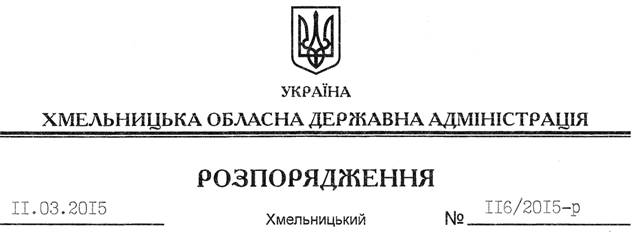 На підставі статей 6, 13, 21, 39 Закону України “Про місцеві державні адміністрації”, статей 17, 59, 122, 123, 124, частини 2 статті 134 Земельного кодексу України, статті 51 Водного кодексу України, статей 22, 55 Закону України “Про землеустрій”, розглянувши клопотання директора ТОВ “Ей Сі Логістік” Арсенюка С.П., зареєстровані в облдержадміністрації 22.01.2015 за № 99/334-11-26/2015, 99/335-11-26/2015, 99/336-11-26/2015, та подані матеріали:1. Надати дозвіл товариству з обмеженою відповідальністю “Ей Сі Логістік” на розроблення технічної документації із землеустрою щодо встановлення меж земельних ділянок водного фонду в натурі (на місцевості)  площею 3,3096 га, 2,6684 га та 1,8626 га, які розташовані за межами населених пунктів на території Росолівецької сільської ради Красилівського району, з метою подальшої передачі у користування на умовах оренди для рибогосподарських потреб.2. ТОВ “Ей Сі Логістік” при розробленні технічної документації із землеустрою щодо встановлення меж земельних ділянок водного фонду в натурі (на місцевості) забезпечити дотримання вимог чинного законодавства.3. Контроль за виконанням цього розпорядження покласти на заступника голови облдержадміністрації відповідно до розподілу обов’язків.Голова адміністрації								М.ЗагороднийПро надання дозволу на розроблення технічної документації із землеустрою щодо встановлення меж земельних ділянок водного фонду в натурі (на місцевості) ТОВ “Ей Сі Логістік”